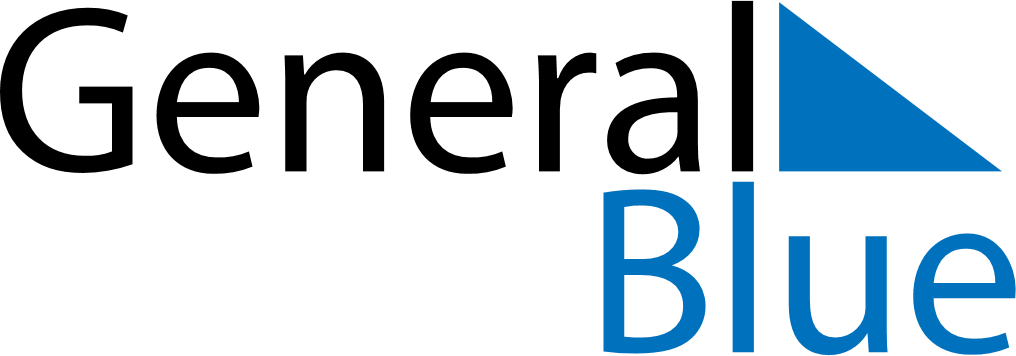 June 2024June 2024June 2024June 2024June 2024June 2024June 2024Haemeenkyroe, Pirkanmaa, FinlandHaemeenkyroe, Pirkanmaa, FinlandHaemeenkyroe, Pirkanmaa, FinlandHaemeenkyroe, Pirkanmaa, FinlandHaemeenkyroe, Pirkanmaa, FinlandHaemeenkyroe, Pirkanmaa, FinlandHaemeenkyroe, Pirkanmaa, FinlandSundayMondayMondayTuesdayWednesdayThursdayFridaySaturday1Sunrise: 3:58 AMSunset: 10:51 PMDaylight: 18 hours and 53 minutes.23345678Sunrise: 3:56 AMSunset: 10:53 PMDaylight: 18 hours and 57 minutes.Sunrise: 3:54 AMSunset: 10:55 PMDaylight: 19 hours and 0 minutes.Sunrise: 3:54 AMSunset: 10:55 PMDaylight: 19 hours and 0 minutes.Sunrise: 3:53 AMSunset: 10:57 PMDaylight: 19 hours and 4 minutes.Sunrise: 3:51 AMSunset: 10:59 PMDaylight: 19 hours and 7 minutes.Sunrise: 3:50 AMSunset: 11:01 PMDaylight: 19 hours and 10 minutes.Sunrise: 3:49 AMSunset: 11:02 PMDaylight: 19 hours and 13 minutes.Sunrise: 3:48 AMSunset: 11:04 PMDaylight: 19 hours and 16 minutes.910101112131415Sunrise: 3:47 AMSunset: 11:05 PMDaylight: 19 hours and 18 minutes.Sunrise: 3:46 AMSunset: 11:07 PMDaylight: 19 hours and 21 minutes.Sunrise: 3:46 AMSunset: 11:07 PMDaylight: 19 hours and 21 minutes.Sunrise: 3:45 AMSunset: 11:08 PMDaylight: 19 hours and 23 minutes.Sunrise: 3:44 AMSunset: 11:09 PMDaylight: 19 hours and 25 minutes.Sunrise: 3:43 AMSunset: 11:10 PMDaylight: 19 hours and 27 minutes.Sunrise: 3:43 AMSunset: 11:12 PMDaylight: 19 hours and 28 minutes.Sunrise: 3:42 AMSunset: 11:12 PMDaylight: 19 hours and 30 minutes.1617171819202122Sunrise: 3:42 AMSunset: 11:13 PMDaylight: 19 hours and 31 minutes.Sunrise: 3:41 AMSunset: 11:14 PMDaylight: 19 hours and 32 minutes.Sunrise: 3:41 AMSunset: 11:14 PMDaylight: 19 hours and 32 minutes.Sunrise: 3:41 AMSunset: 11:15 PMDaylight: 19 hours and 33 minutes.Sunrise: 3:41 AMSunset: 11:15 PMDaylight: 19 hours and 33 minutes.Sunrise: 3:41 AMSunset: 11:15 PMDaylight: 19 hours and 34 minutes.Sunrise: 3:41 AMSunset: 11:16 PMDaylight: 19 hours and 34 minutes.Sunrise: 3:42 AMSunset: 11:16 PMDaylight: 19 hours and 34 minutes.2324242526272829Sunrise: 3:42 AMSunset: 11:16 PMDaylight: 19 hours and 33 minutes.Sunrise: 3:43 AMSunset: 11:16 PMDaylight: 19 hours and 33 minutes.Sunrise: 3:43 AMSunset: 11:16 PMDaylight: 19 hours and 33 minutes.Sunrise: 3:43 AMSunset: 11:16 PMDaylight: 19 hours and 32 minutes.Sunrise: 3:44 AMSunset: 11:15 PMDaylight: 19 hours and 31 minutes.Sunrise: 3:45 AMSunset: 11:15 PMDaylight: 19 hours and 30 minutes.Sunrise: 3:46 AMSunset: 11:14 PMDaylight: 19 hours and 28 minutes.Sunrise: 3:47 AMSunset: 11:14 PMDaylight: 19 hours and 26 minutes.30Sunrise: 3:48 AMSunset: 11:13 PMDaylight: 19 hours and 25 minutes.